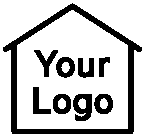 Name	Your Company Name	AddressCity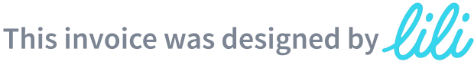 BILL TOCompany emailAddressCompany NamePhoneCitySERVICESITEMITEMTOTALDescribe your service / productDescriptionDescription$00.00DescriptionDescription$00.00DescriptionDescription$00.00Description$00.00TOTAL$000.00Due MM/DD/YYYDue MM/DD/YYY